                                      GRB  REPUBLIKE HRVATSKE Grb  Republike  Hrvatske  ima oblik  štita. Podijeljen je na 25 polja, obojana crvenom i bijelom bojom .Iznad  štita se nalazi  kruna  od 5 grbova.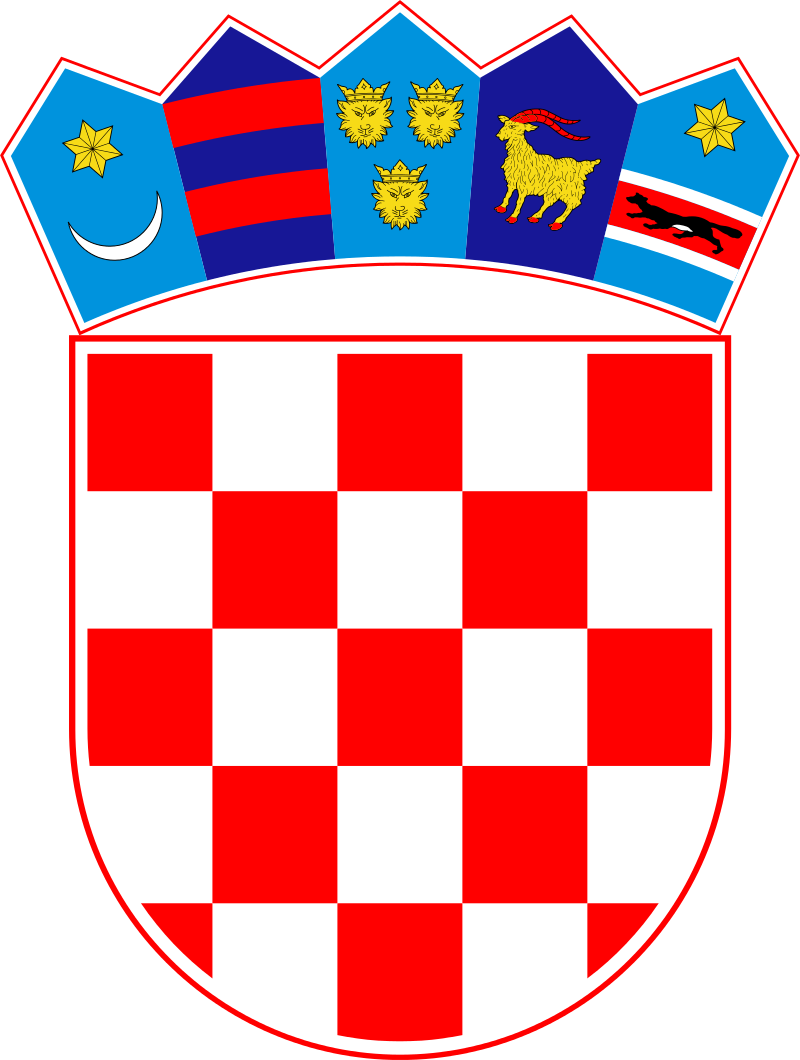 Grb Republike Hrvatske nalazi se  na važnim dokumentima, u ustanovama .Znaš li gdje se u našoj školi nalazi grb Republike Hrvatske .